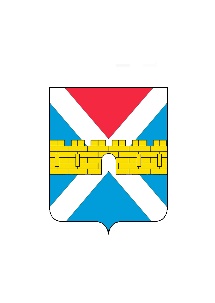 АДМИНИСТРАЦИЯ  КРЫМСКОГО  ГОРОДСКОГО  ПОСЕЛЕНИЯ КРЫМСКОГО РАЙОНАПОСТАНОВЛЕНИЕ   от_____________                                                                                      № _________город КрымскОб утверждении Правил (оснований, условий и порядка) реструктуризации денежных обязательств (задолженности по денежным обязательствам) перед Крымским городским поселением Крымского районаВ соответствии с пунктом 3 статьи 93.8 Бюджетного кодекса Российской Федерации, в целях определения оснований, условий и порядка реструктуризации денежных обязательств (задолженности по денежным обязательствам) перед Крымским городским поселением Крымского района,              п о с т а н о в л я ю:1. Утвердить Правила (основания, условия и порядок) реструктуризации денежных обязательств (задолженности по денежным обязательствам) перед Крымским городским поселением Крымского района (приложение).2. Организационному отделу администрации Крымского городского поселения Крымского района (Завгородняя Е.Н.) разместить настоящее постановление на официальном сайте администрации Крымского городского поселения Крымского района в сети Интернет.3. Общему отделу администрации Крымского городского поселения Крымского района (Колесник С.С.) обнародовать настоящее постановление                в соответствии с утвержденным порядком обнародования муниципальных правовых актов Крымского городского поселения Крымского района.Контроль за выполнением настоящего постановления возложить                   на заместителя главы Крымского городского поселения Крымского района       Забарину М.А.5. Постановление вступает в силу после его официального обнародования.Глава Крымского городского поселения Крымского района                                                        Я.Г. Будагов